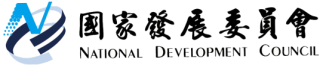 國家發展委員會　新聞稿發布日期：107年7月11日沉痛緬懷胡前主委驚聞胡前主委昨(10)日病逝，國發會同仁均深感悲傷與不捨。回顧胡前主委93年5月20日接任本會前身經建會主委之時，正值美伊戰事結束、東亞SARS疫情初獲控制之時，必須及時穩定經濟、力圖復甦。同時，面對中國大陸的崛起、產業外移的挑戰，胡前主委認為在臺灣經濟轉型的關鍵時刻，發展藍圖與改革方向必須明確，因此最重要的工作就是要為國家擘劃前瞻的建設藍圖，啟動產業的創新轉型。胡前主委在主政經建會的2年8個多月中，以充分授權、強調團隊精神的領導模式，成功發揮經建會同仁的專業能力，充分展現經建會財經智庫的角色與功能，創造了豐碩的施政成果，茲列舉說明如下:一、擘劃國家前瞻施政計畫籌劃召開「臺灣經濟永續發展會議」，針對當時國家發展面對的長期性、結構性課題，凝聚全民共識，本會及相關部會並依經續會結論，規劃推動「2015年經濟發展願景第一階段三年衝刺計畫」，分由產業發展、金融市場、產業人力、公共建設、社會福利等五大面向著手，以落實達成「增加投資臺灣」、「創造就業機會」、「拉近城鄉距離」、「縮短貧富差距」四大目標。二、推動服務業創新轉型為持續開創臺灣產業競爭利基，本會舉辦「全國服務業發展會議」，完成「服務業發展綱領及行動方案」，啟動服務業創新轉型，讓「臺灣服務」（Served by Taiwan）成為臺灣經濟的新標誌，與「臺灣製造」（Made in Taiwan）同享國際盛名。三、打造臺灣全球運籌環境為掌握全球龐大經貿商機，積極規劃推動「自由貿易港區」，順利完成基隆港、高雄港、臺北港、臺中港及桃園航空等「四海一空」的申設，招商成績斐然。此外，為加速充實國家軟硬體建設，胡前主委領導同仁賡續推動「挑戰2008：國家發展重點計畫」與「新十大建設」。同時，亦研擬「國土復育策略方案暨行動計畫」及「國土復育條例」，訂定「加速推動都市更新方案」，落實臺灣永續的國土規劃。胡前主委是國際知名經濟學家，財經學養深厚，廣受朝野各界尊崇，任職本會期間更以待人謙和、勇於任事的長者風範，至今仍受本會同仁感念與愛戴。對於胡前主委的病逝，本會表達深切的哀悼，並希望胡前主委家屬節哀珍重。